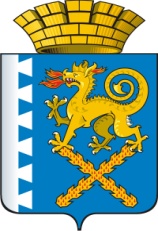 АДМИНИСТРАЦИЯ НОВОЛЯЛИНСКОГО ГОРОДСКОГО ОКРУГАПОСТАНОВЛЕНИЕ28.05. 2018   №  501       г. Новая Ляля                                                Об утверждении межведомственного планамероприятий по профилактике безнадзорности и правонарушений несовершеннолетних на 2018–2020 годыВ соответствии с Федеральным законом от 24 июня 1999 года № 120-ФЗ «Об основах системы профилактики безнадзорности и правонарушений несовершеннолетних», распоряжением Правительства Российской Федерации 
от 22.03.2017 № 520-р, Законом Свердловской области от 28 ноября 2001 года № 58-ОЗ «О профилактике безнадзорности и правонарушений несовершеннолетних в Свердловской области», в целях повышения эффективности функционирования и координации деятельности субъектов системы профилактики безнадзорности и правонарушений несовершеннолетних, совершенствования системы межведомственного взаимодействия в Новолялинском городском округе:ПОСТАНОВЛЯЮ:      1. Утвердить межведомственный план мероприятий по профилактике безнадзорности и правонарушений несовершеннолетних на 2018–2020 годы (прилагается).2. Опубликовать настоящее постановление в «Муниципальном вестнике» Новолялинского городского округа и  на официальном сайте Администрации Новолялинского городского округа www.nlyalyago.ru.3. Контроль исполнения настоящего постановления возложить на заместителя главы по социальным  и общим вопросам Кильдюшевскую Е.В.Глава округа                                                                             С.А. БондаренкоУтвержденПостановлением Главы Новолялинскогогородского округа от  28.05.2018. г. №501«Об утверждении межведомственногоплана мероприятий по профилактикебезнадзорности и правонарушенийнесовершеннолетних на 2018–2020 годы»МЕЖВЕДОМСТВЕННЫЙ ПЛАНмероприятий по профилактике безнадзорности и правонарушений несовершеннолетних на 2018–2020 годы Раздел 1. Характеристика проблемыВ Новолялинском городском округе по состоянию на 01 апреля 2018 года численность детей: в возрасте  от 0 до 17 лет - 4905 человек (на 01 апреля 2017 года – 4844 человека); в возрасте от 0 до 14 – 4019 человек (на 01.04.2017 – 4239 человек); в возрасте от 14 до 17 лет – 866 человек (на 01 апреля 2017 года – 606 человек). На учете в ТКДН и ЗП Новолялинского района на 01.01.2018 года  состояло   40 несовершеннолетних, из них 3 девушки и 37 юношей (на 01.01.2017 – 38 несовершеннолетних, из них 2 девушки и 36 юношей), на 01.04.2018 года состоит 33 несовершеннолетних, из них 1 девушка и 32 юноши (на 01.04.2017 года 27 несовершеннолетних, из них 1 девушка и 26 юношей). Анализ криминогенной обстановки по линии преступности несовершеннолетних показывает, что по итогам 12 месяцев 2017 года  на территории НГО,  по данным информационного центра ГУ МВД России по Свердловской области  несовершеннолетними  совершено 25 преступлений (АППГ- 13) + 92,3 %.Преступления совершено повторно 8 несовершеннолетними. Преступлений в сфере незаконного оборота наркотических средств в 2017 году не совершалось (АППГ- 6)В составе групп несовершеннолетних совершено 9 преступлений (одно перешло с 2016 года, в составе смешанных групп совершено 3 преступления (2 перешли с 2016 г.).             На территории Новолялинского городского округа подростковая преступность выросла на 92,3 %. Из 25 преступлений на территории  Новолялинского городского округа  11 совершены в конце 2016 г. и сданы в суд в текущем году. Из 25 преступлений: 12 - совершено на территории обслуживания  г. Новая Ляля,   13 преступлений, совершено в пос. Лобва, обслуживаемой ОП № 16.  На профилактическом учёте на 01 апреля 2018 года в ТКДН и ЗП  Новолялинского района состоит 33 подростков (01.04.2017год - 27), в том числе осужденных к мерам наказания не связанных с лишением свободы – 14 (на 01.04.2017г. – 4):- условно – 2  (на 01.04.2017г. – 1);- обязательные работы –  5  (на 01.04.2017г. – 0);- принудительные меры – 6  (на 01.04.2014г. – 3).- штраф – 1 (на 01.04.2017г. -0)         Среди несовершеннолетних, совершивших преступления, преобладает доля подростков старшего возраста, в возрасте 16–17. Увеличилось число ранее судимых несовершеннолетних, вновь совершивших преступления. Задачи профилактики безнадзорности, правонарушений и преступности среди несовершеннолетних нормативно закреплены в правовых актах:1.Федеральном законе от 24 июля 1998 года № 124-ФЗ «Об основных гарантиях прав ребенка в Российской Федерации»;	2.Федеральном законе от 24 июня 1999 года № 120-ФЗ «Об основах системы профилактики безнадзорности и правонарушений несовершеннолетних»; 3.Распоряжении Правительства Российской Федерации от 22.03.2017 № 520-р;4.Законе Свердловской области от 28 ноября 2001 года № 58-ОЗ «О профилактике безнадзорности и правонарушений несовершеннолетних в Свердловской области».В Новолялинском городском округе сложилась эффективная система взаимодействия всех органов и учреждений в сфере профилактики безнадзорности и правонарушений несовершеннолетних (далее – органы и учреждения системы профилактики).В округе работает результативная модель организации деятельности субъектов системы профилактики безнадзорности и правонарушений: -Территориальная комиссия Новолялинского  района по делам несовершеннолетних и защите из прав;-Межмуниципальный отдел МВД России «Новолялинский»;                                                                                       Управление образования Новолялинского городского округа;- Территориальный отраслевой  исполнительный  органа государственнойвласти Свердловской области Управления социальной  политики Министерства социальной политики Свердловской области по Новолялинскому району;- Государственное бюджетное учреждение здравоохранения Свердловской области «Новолялинская  районная больница»;- Государственное казённое учреждение службы занятости населения Свердловской области «Новолялинский центр занятости»;                              -Отделу культуры молодежной политики и спорта Администрации Новолялинского городского округа;- Государственное автономное учреждение Свердловской области «Социально – реабилитационный центр для несовершеннолетних Новолялинского района»;                                                                     -Новолялинский межмуниципальный филиал федерального казенного учреждения «Уголовно исполнительная инспекция Главного управления Федеральной службы исполнения наказаний по Свердловской области.Органы и учреждения системы профилактики Новолялинского городского округа предпринимают все меры по стабилизации роста преступности 
и правонарушений среди несовершеннолетних в Новолялинском городском округе.Основными формами межведомственного взаимодействия органов 
и учреждений системы профилактики являются:- обмен оперативно-значимой информацией;- координация совместных профилактических мероприятий по выявлению 
и пресечению правонарушений;- проведение совместных оперативно-профилактических операций.Вопросы профилактики безнадзорности и правонарушений несовершеннолетних находятся на контроле председателя территориальной комиссии Новолялинского района по делам несовершеннолетних и защите их прав и заместителя  главы администрации Новолялинского городского округа по социальным и общим вопросам.В период 2015–2017 годов с целью принятия дополнительных мер в сфере профилактики безнадзорности и правонарушений несовершеннолетних субъектами системы профилактики реализован комплексный межведомственный план мероприятий по профилактике безнадзорности, правонарушений, наркомании, токсикомании, алкоголизма несовершеннолетних и защите их прав на 2015–2017 годы, утвержденный постановлением главы Новолялинского городского округа от 24.04.2015г. №439 «Об утверждении комплексного межведомственного  плана  мероприятий по профилактике безнадзорности, правонарушений, наркомании, токсикомании, алкоголизма несовершеннолетних и защите их прав на 2015 – 2017 года»Реализация мероприятий комплексного межведомственного плана 
на 2015–2017 годы позволила развить и укрепить систему комплексного решения проблем профилактики безнадзорности, правонарушений, преступности 
и наркомании среди несовершеннолетних, их реабилитации и адаптации 
в современном обществе, повысить эффективность функционирования 
и координации деятельности органов и учреждений системы профилактики безнадзорности, правонарушений, преступности несовершеннолетних, создать систему непрерывного цикла работы с подростками девиантного поведения.В то же время состояние криминогенной ситуации обусловливает необходимость продолжения работы по развитию в Новолялинском городском округе системы профилактики безнадзорности и правонарушений несовершеннолетних, ее совершенствованию с учетом актуальных потребностей семьи, общества и государства.Требуется совершенствование системы профилактики безнадзорности 
и правонарушений несовершеннолетних, включающей комплекс социальных, правовых, психолого-педагогических, медико-социальных, воспитательных, в том числе правовоспитательных, и иных мер, направленных на выявление 
и устранение причин и условий, способствующих правонарушениям 
и антиобщественным действиям несовершеннолетних. Указанные меры должны быть направлены на раннее предупреждение и коррекцию девиантного поведения детей и подростков с учетом современных научных методов, ресурсов 
и возможностей, а также должны осуществляться в совокупности 
с индивидуальной профилактической работой с несовершеннолетними и семьями, находящимися в социально опасном положении.Настоящий межведомственный план предусматривает основные направления, формы и методы совершенствования и развития системы профилактики безнадзорности и правонарушений несовершеннолетних 
в Новолялинском городском округе, направленные на достижение основных задач в этой сфере.Целью реализации настоящего межведомственного плана является создание условий для успешной социализации (ресоциализации) несовершеннолетних, формирования у них готовности к саморазвитию, самоопределению 
и ответственному отношению к своей жизни.Для достижения цели необходимо решение следующих задач:1. Снижение количества правонарушений, совершенных несовершеннолетними, в том числе повторных;2.Реализация права каждого ребенка жить и воспитываться в семье, укрепление института семьи;3.Защита прав несовершеннолетних, создание условий для формирования достойной жизненной перспективы;4.Совершенствование механизмов управления органами и учреждениями системы профилактики безнадзорности и правонарушений несовершеннолетних, включая повышение эффективности межведомственного взаимодействия;5.Совершенствование имеющихся и внедрение новых технологий и методов профилактической работы с несовершеннолетними, в том числе расширение практики применения технологий восстановительного подхода;6.Повышение уровня профессиональной компетентности специалистов органов и учреждений системы профилактики.Ответственными исполнителями мероприятий настоящего межведомственного плана являются:-Территориальная комиссия Новолялинского  района по делам несовершеннолетних и защите из прав; - Межмуниципальный отдел МВД России «Новолялинский»;- Управление образования Новолялинского городского округа;- Территориальный отраслевой  исполнительный  органа государственной власти Свердловской области Управления социальной  политики Министерства социальной политики Свердловской области по Новолялинскому району;- Государственное бюджетное учреждение здравоохранения Свердловской области «Новолялинская  районная больница»;- Государственное казённое учреждение службы занятости населения Свердловской области «Новолялинский центр занятости»;- Отделу культуры молодежной политики и спорта Администрации Новолялинского городского округа;- Государственное автономное учреждение Свердловской области «Социально – реабилитационный центр для несовершеннолетних Новолялинского района»;- Новолялинский межмуниципальный филиал федерального казенного учреждения «Уголовно исполнительная инспекция Главного управления Федеральной службы исполнения наказаний по Свердловской области.Итогом реализации настоящего межведомственного плана станет сформированная система дополнительных мер, направленных на выявление 
и устранение причин и условий, способствующих правонарушениям 
и антиобщественным действиям несовершеннолетних, развитие системы профилактики безнадзорности и правонарушений несовершеннолетних.Комплексный межведомственный план мероприятий по профилактике безнадзорности и правонарушений несовершеннолетних в Новолялинском городском округе на 2018–2020 годыНомер строкиСодержание пунктов планаСрокиисполненияОтветственные исполнителиОжидаемый результат123451.Глава 1. Совершенствование нормативно-правового регулирования в сфере профилактикибезнадзорности и правонарушений несовершеннолетнихГлава 1. Совершенствование нормативно-правового регулирования в сфере профилактикибезнадзорности и правонарушений несовершеннолетнихГлава 1. Совершенствование нормативно-правового регулирования в сфере профилактикибезнадзорности и правонарушений несовершеннолетнихГлава 1. Совершенствование нормативно-правового регулирования в сфере профилактикибезнадзорности и правонарушений несовершеннолетнихРазработка муниципального плана мероприятий по обеспечению информационной безопасности детей, производства и оборота информационной продукции для детей в НГО  на 2018–2020 годы 2018 годУправление образованием НГО, администрация общеобразовательных учрежденийповышение эффективности функционированияи координации деятельности органов и учреждений системы профилактики правонарушений и асоциальных явлений среди несовершеннолетнихПодготовка предложений по внесению изменений в федеральные и региональные нормативные акты, регулирующие отношения в сфере профилактики безнадзорности и правонарушений несовершеннолетних, по результатам анализа правоприменительной практики 2018–2020 годыТКДН и ЗП Новолялинского района, УО НГО, УСП по Новолялинскому району, НРБ, ОКМП и С, ЦЗ, МО МВД России «Новолялинский» повышение эффективности нормативно-правового регулирования в сфере профилактики безнадзорности и правонарушений несовершеннолетнихГлава 2. Совершенствование системы мониторинга в рамках профилактики безнадзорности и правонарушений несовершеннолетнихГлава 2. Совершенствование системы мониторинга в рамках профилактики безнадзорности и правонарушений несовершеннолетнихГлава 2. Совершенствование системы мониторинга в рамках профилактики безнадзорности и правонарушений несовершеннолетнихГлава 2. Совершенствование системы мониторинга в рамках профилактики безнадзорности и правонарушений несовершеннолетнихОрганизация и проведение социологических и мониторинговых исследований, в том числе мониторинга эффективности деятельности органов государственно-общественного управления и общественной оценки качества учебно-воспитательной работы с детьми и семьями «групп социального риска»2018–2020 годыУправление образованием НГО, администрация общеобразовательных учреждений образованияпроведение не менее одного исследования в рамках учебно-воспитательной работы с детьми и семьями «групп социального риска»Проведение ежегодного мониторинга участия муниципальных органов управления культурой и учреждений культуры в деятельности по профилактике асоциальных явлений среди несовершеннолетних2018–2020 годыОКМП и Сучастие муниципальных органов управления культурой и учреждений культуры в деятельности по профилактике асоциальных явлений среди несовершеннолетнихПроведение сверки данных семей и несовершеннолетних, находящихся в социально опасном положении, состоящих на персонифицированном учете, в целях формирования статистической информации о семьях и несовершеннолетних, находящихся в социально опасном положении2018–2020 годыТКДН и ЗП Новолялинского района, УО НГО, УСП по Новолялинскому району, НРБ, ОКМП и С, ЦЗ, МО МВД России «Новолялинский», СРЦН Новолялинского района реализация единого подхода к организации системы персонифицированного учета семей и несовершеннолетних, находящихся в социально опасном положении, организация мониторинга семей и детей, находящихся в социально опасном положенииОсуществление учета несовершеннолетних, не посещающих или систематически пропускающих занятия по неуважительным причинам в образовательных организациях НГО.2018–2020 годыТКДН и ЗП Новолялинского района, Управление образованием  НГО, администрация общеобразовательных организаций, УСП по Новолялинскому району, ОКМП и С, ЦЗ, МО МВД России «Новолялинский», СРЦН Новолялинского района,.снижение численности несовершеннолетних, не посещающих или систематически пропускающих занятия в общеобразовательных организациях по неуважительным причинам, в целях профилактики правонарушений несовершеннолетнихВедение мониторинга системы образования по показателю, характеризующему долю несовершеннолетних, состоящих на различных видах учета, охваченных общим и профессиональным образованием2018–2020годыТКДН и ЗП Новолялинского района, Управление образованием  НГО, администрация общеобразовательных организаций, УСП по Новолялинскому району, ОКМП и С, ЦЗ, МО МВД России «Новолялинский», СРЦН Новолялинского района, ГКОУ СО «Новолялинская школа», филиал Серовского политехнического техникумаповышение численности несовершеннолетних, состоящих на различных видах учета, охваченных общим и профессиональным образованиемГлава 3. Развитие эффективной модели системы профилактики безнадзорности и правонарушений несовершеннолетних, обеспечение межведомственного взаимодействия на территории Новолялинского городского округаГлава 3. Развитие эффективной модели системы профилактики безнадзорности и правонарушений несовершеннолетних, обеспечение межведомственного взаимодействия на территории Новолялинского городского округаГлава 3. Развитие эффективной модели системы профилактики безнадзорности и правонарушений несовершеннолетних, обеспечение межведомственного взаимодействия на территории Новолялинского городского округаГлава 3. Развитие эффективной модели системы профилактики безнадзорности и правонарушений несовершеннолетних, обеспечение межведомственного взаимодействия на территории Новолялинского городского округаРеализация мероприятий по внедрению информационной системы с целью формирования единого персонифицированного банка данных о несовершеннолетних и семьях, находящихся в социально опасном положении, а также несовершеннолетних, в отношении которых органами и учреждениями системы профилактики безнадзорности и правонарушений несовершеннолетних НГО проводится индивидуальная профилактическая работа2018–2020годыТКДН и ЗП Новолялинского районаавтоматизация сбора, обобщения и анализа информации о несовершеннолетних и семьях, находящихся в социально опасном положении, а также несовершеннолетних, в отношении которых проводится индивидуальнаяпрофилактическая работаРассмотрение вопросов по профилактикебеспризорности, безнадзорности, правонарушений, преступности с участием несовершеннолетних, а также в отношении несовершеннолетних, профилактике наркомании, токсикомании, алкоголизма, курения, аддиктивных форм поведения несовершеннолетних, в том числе суицидального поведения несовершеннолетних, безопасности детей в информационном пространствев рамках заседаний:- ТКДН и ЗП Новолялинского района- межведомственной оздоровительной комиссии;-межведомственной комиссии по профилактике правонарушений НГО;-антинаркотической комиссии НГО;-антитеррористической комиссии НГО;- межведомственной комиссии по профилактике экстремизма в НГО.в соответствии с планами работыТКДН и ЗП Новолялинского района, Управление образованием  НГО, УСП по Новолялинскому району, ОКМП и С, ЦЗ, МО МВД России «Новолялинский», СРЦН Новолялинского района,Новолялинский МФ ФКУ УИИ ГУФСИН России по свердловской области (по согласованию). повышение эффективности функционирования и координации деятельности органов и учреждений системы профилактики правонарушений и асоциальных явлений среди несовершеннолетнихСовершенствование взаимодействия органов опеки и попечительства и учреждений социального обслуживания населения с медицинскими организациями по раннему выявлению беременных женщин и семей с детьми, находящихся в трудной жизненной ситуации2018–2020годыУСП по Новолялинскому району, НРБ.профилактика семейного неблагополучия, оказание своевременной психологической помощи женщинам, попавшим в трудную жизненную ситуацию, формирование мотивации к сохранению репродуктивного здоровьяОрганизация функционирования в государственных и муниципальных организациях (учреждениях) телефонов доверия (служб экстренной психологической помощи).Информирование несовершеннолетних и их родителей (законных представителей) о действующих службах психологической, юридической и педагогической помощи2018-2020 годыТКДН и ЗП Новолялинского района, Управление образованием  НГО, УСП по Новолялинскому району, СРЦН Новолялинского района, МО МВД России «Новолялинский»оказание несовершеннолетним, их родителям (законным представителям) экстренной консультативно-психологической, юридической, педагогической помощи по телефону, в том числе в случаях жестокого обращения и насилия в отношении детейОрганизация и проведение межведомственных совещаний, конференций, форумов, семинаров, вебинаров, круглых столов, видеоконференций по вопросам профилактики безнадзорности, правонарушений, преступности с участием несовершеннолетних, в отношении несовершеннолетних, профилактики наркомании, токсикомании, алкоголизма, курения, аддиктивных форм поведения несовершеннолетних, в том числе суицидальных наклонностей среди несовершеннолетних, безопасности детей в информационном пространстве2018–2020 годыАдминистрация НГО, ТКДН и ЗП Новолялинского района, Управление образованием  НГО, УСП по Новолялинскому району, ОКМП и С, ЦЗ, МО МВД России «Новолялинский», СРЦН Новолялинского района,Новолялинский МФ ФКУ УИИ ГУФСИН России по свердловской области (по согласованию). повышение эффективности функционирования и координации деятельности органов и учреждений системы профилактики правонарушений и асоциальных явлений среди несовершеннолетнихСоздание межведомственных рабочих групп по отдельным вопросам профилактики безнадзорности, правонарушений, преступности с участием несовершеннолетних, в отношении несовершеннолетних, профилактики наркомании, токсикомании, алкоголизма, курения, аддиктивных форм поведения несовершеннолетних, в том числе суицидальных наклонностей среди несовершеннолетних, безопасности детей в информационном пространстве2018-2020 годыТКДН и ЗП Новолялинского района, Управление образованием  НГО, УСП по Новолялинскому району, ОКМП и С, ЦЗ, МО МВД России «Новолялинский», СРЦН Новолялинского района,Новолялинский МФ ФКУ УИИ ГУФСИН России по свердловской области (по согласованию). выработка дополнительных механизмов по профилактике безнадзорности и правонарушенийОрганизация и проведение в учреждениях системы профилактики безнадзорности и правонарушений несовершеннолетних, расположенных на территории НГО, Единых дней профилактикиежегодно, апрель, октябрьТКДН и ЗП Новолялинского района, Управление образованием  НГО, УСП по Новолялинскому району, ОКМП и С, ЦЗ, МО МВД России «Новолялинский», СРЦН Новолялинского района,Новолялинский МФ ФКУ УИИ ГУФСИН России по свердловской области (по согласованию), филиал Серовского политехнического техникума, ГКОУ СО «Новолялинская школа»консолидация усилий органов и учреждений системы профилактики безнадзорности и правонарушений несовершеннолетних Организация и проведение мероприятий, приуроченных к Всероссийскому дню правовой помощи детямежегодно, ноябрьТКДН и ЗП Новолялинского района, Управление образованием  НГО, УСП по Новолялинскому району, ОКМП и С, ЦЗ, МО МВД России «Новолялинский», СРЦН Новолялинского района,Новолялинский МФ ФКУ УИИ ГУФСИН России по свердловской области (по согласованию), филиал Серовского политехнического техникума, ГКОУ СО «Новолялинская школа»консолидация усилий органов и учреждений системы профилактики безнадзорности и правонарушений несовершеннолетнихОрганизация и проведение областной комплексной межведомственной профилактической операции «Подросток»ежегодно, май – сентябрьТКДН и ЗП Новолялинского района, Управление образованием  НГО, УСП по Новолялинскому району, ОКМП и С, ЦЗ, МО МВД России «Новолялинский», СРЦН Новолялинского района,Новолялинский МФ ФКУ УИИ ГУФСИН России по свердловской области (по согласованию), филиал Серовского политехнического техникума, ГКОУ СО «Новолялинская школа»оперативное выявление беспризорных и безнадзорных несовершеннолетних, оказание им экстренной социальной, правовой, медицинской, психологической помощи, оказание всех видов помощи семьям с детьми школьного возраста, находящимся в трудной жизненной ситуации, с целью обеспечения подготовки несовершеннолетних к новому учебному году Организация и проведение межведомственной комплексной оперативно-профилактической операции «Дети России»ежегодно, май – сентябрьТКДН и ЗП Новолялинского района, Управление образованием  НГО, УСП по Новолялинскому району, ОКМП и С, ЦЗ, МО МВД России «Новолялинский», СРЦН Новолялинского района,Новолялинский МФ ФКУ УИИ ГУФСИН России по свердловской области (по согласованию), филиал Серовского политехнического техникума, ГКОУ СО «Новолялинская школа»выявление, предупреждение, пресечение, раскрытие правонарушений в сфере незаконного оборота наркотических средств, психотропных веществ, а также профилактики их немедицинского потребления среди несовершеннолетних Организация и обеспечение мониторинга реализации межведомственного плана мероприятий по профилактике безнадзорности и правонарушений несовершеннолетних и защите их прав на 2018–2020 годыежеквар-тально, 2018–2020 годыТКДН и ЗП Новолялинского района, Управление образованием  НГО, УСП по Новолялинскому району, ОКМП и С, ЦЗ, МО МВД России «Новолялинский», СРЦН Новолялинского района,Новолялинский МФ ФКУ УИИ ГУФСИН России по свердловской области (по согласованию), филиал Серовского политехнического техникума, ГКОУ СО «Новолялинская школа»Свердловской области (по согласованию),Главное управление Федеральной службы исполнения наказаний Российской Федерации по Свердловской области 
(по согласованию)формирование аналитических отчетов об исполнении мероприятий межведомственного плана на 2018–2020 годыГлава 4. Организационные мероприятия, направленные на профилактику безнадзорности и правонарушений несовершеннолетнихГлава 4. Организационные мероприятия, направленные на профилактику безнадзорности и правонарушений несовершеннолетнихГлава 4. Организационные мероприятия, направленные на профилактику безнадзорности и правонарушений несовершеннолетнихГлава 4. Организационные мероприятия, направленные на профилактику безнадзорности и правонарушений несовершеннолетнихОрганизация отдыха и оздоровления детей, в том числе находящихся в социально опасном положении, трудной жизненной ситуации2018–2020 годыТКДН и ЗП Новолялинского района, Управление образованием  НГО, УСП по Новолялинскому району, ОКМП и С, ЦЗ, МО МВД России «Новолялинский», СРЦН Новолялинского района,Новолялинский МФ ФКУ УИИ ГУФСИН России по свердловской области (по согласованию), филиал Серовского политехнического техникума, ГКОУ СО «Новолялинская школа»развитие различных форм организации зимнего и летнего отдыха несовершеннолетних, в том числе находящихся в социально опасном положении, трудной жизненной ситуации, обеспечение максимального охвата организованными формами отдыха и оздоровления детей на территории Свердловской областиРеализация мер по привлечению организаций, осуществляющих отдых и оздоровление детей, для профилактики правонарушений несовершеннолетних в период каникул 2018–2020 годыУправление образованием  НГО, повышение эффективности деятельности органов и учреждений системы профилактики безнадзорности и правонарушений несовершеннолетнихРеализация мероприятий, направленных на организацию досуга и летней занятости несовершеннолетних, осужденных к мерам наказания без изоляции от общества2018–2020 годыТКДН и ЗП Новолялинского района, Управление образованием  НГО, УСП по Новолялинскому району, ОКМП и С, ЦЗ, МО МВД России «Новолялинский», СРЦН Новолялинского района,Новолялинский МФ ФКУ УИИ ГУФСИН России по свердловской области (по согласованию), филиал Серовского политехнического техникума, ГКОУ СО «Новолялинская школа»расширение форм и методов профилактики безнадзорности и правонарушений несовершеннолетнихОказание содействия семьям с детьми, находящимся в трудной жизненной ситуации, социально опасном положении, в получении социально-правовой (юридической) помощи2018–2020 годыТКДН и ЗП Новолялинского района, УСП по Новолялинскому району, СРЦН Новолялинского района,повышение уровня правовой грамотности несовершеннолетних и их родителей (законных представителей), правовое консультирование семей с детьми, находящихся в трудной жизненной ситуации, социально опасном положенииРеализация мероприятий по обеспечению доступности культурных услуг для детей и подростков, проживающих в малых городах и сельской местности, в том числе: развитие публичных электронных библиотек, виртуальных музейных проектов, проекта «Виртуальный концертный зал»2018–2020 годыОКМП и Сповышение качества и уровня доступности культурных услуг для детей и подростков Развитие системы подготовки, подбора и учета лиц, желающих принять ребенка в свою семью, а также системы сопровождения замещающих семей. Внедрение в деятельность организаций социального обслуживания модели сопровождения замещающих семей2018–2020 годыУСП по Новолялинскому району, СРЦН Новолялиского районапрофилактика детского и семейного неблагополучия,сокращение случаев возвращения переданных в семью детейРеализация мероприятий, направленных на обеспечение информационной безопасности детей, мероприятий по формированию механизма эффективного контроля доступа детей к интернет-сайтам, содержащим материалы с элементами насилия, порнографии, нецензурной лексики, пропагандой суицида, алкоголя и наркотиков, азартных игр, а также материалы, направленные на разжигание расовой и религиозной ненависти2018–2020 годыТКДН и ЗП Новолялинского района, Управление образованием  НГО, УСП по Новолялинскому району, ОКМП и С, ЦЗ, МО МВД России «Новолялинский», СРЦН Новолялинского района,Новолялинский МФ ФКУ УИИ ГУФСИН России по свердловской области (по согласованию), филиал Серовского политехнического техникума, ГКОУ СО «Новолялинская школа»расширение форм и методов профилактики безнадзорности и правонарушений несовершеннолетнихСовершенствование системы дополнительного образования детей на территории НГО2018–2020 годыУправление образованием НГО, ОКМП и С.снижения дефицита общения и вакуума в области позитивных форм самоутверждения для подростков, восстановление и выработка у них позитивных социальных контактов и навыковОрганизация и проведение месячников безопасности в образовательных учреждениях, расположенных на территории НГО ежегодно,май, сентябрьУправление образованием НГОповышение эффективности деятельности органов и учреждений системы профилактики безнадзорности и правонарушений несовершеннолетних Реализация мероприятий, направленных на профессиональное ориентирование несовершеннолетних, осужденных к мерам наказания без изоляции от общества2018–2020 годыЦЗ, Новолялинский МФ ФКУ УИИ ГУФСИН России по свердловской области (по согласованию), филиал Серовского политехнического техникума, ГКОУ СО «Новолялинская школа»Управление образованием НГО, ТКДН и ЗП Новолялинского районарасширение форм и методов профилактики безнадзорности и правонарушений несовершеннолетнихРеализация мероприятий по привлечению волонтеров, социально ориентированных некоммерческих организаций для оказания помощи по восстановлению социально-полезных связей несовершеннолетних осужденных и их родителей (законных представителей)2018–2020 годыНоволялинский МФ ФКУ УИИ ГУФСИН России по свердловской области (по согласованию),  Управление образованием, ОКМП и С, МО МВД России «Новолялинский», СРЦН Новолялинского района, филиал Серовского политехнического техникума, ГКОУ СО «Новолялинская школа».повышение эффективности ресоциализациинесовершеннолетних осужденных и их родителей (законных представителей)Реализация мероприятий по взаимодействию с федеральным казенным учреждением «Кировградская воспитательная колония» Главного управления Федеральной службы исполнения наказаний Российской Федерации по Свердловской области2018–2020 годыАдминистрация НГО, ТКДН и ЗП Новолялинского района.повышение эффективности ресоциализациинесовершеннолетних, освобожденных из учреждений уголовно-исполнительной системы либо вернувшихся из специальных 
учебно-воспитательных учреждений закрытого типаРазработка и реализация комплексных социально-психологических мер, направленных на реабилитацию несовершеннолетних правонарушителей, в том числе состоящих на учете в учреждениях уголовно-исполнительной системы2018–2020 годыНоволялинский МФ ФКУ УИИ ГУФСИН России по свердловской области (по согласованию),  Управление образованием, ОКМП и С, МО МВД России «Новолялинский», УСП по Новолялинскому району, СРЦН Новолялинского района, НРБ,  филиал Серовского политехнического техникума, ГКОУ СО «Новолялинская школа».повышение эффективности реабилитациинесовершеннолетнихРеализация мероприятий по вовлечению несовершеннолетних, состоящих на профилактическом учете в подразделениях по делам несовершеннолетних и находящихся в социально опасном положении, в спортивную и досуговую деятельность2018–2020 годыУправление образованием НГО, ОКМП и С.расширение форм и методов профилактики безнадзорности и правонарушений несовершеннолетнихРеализация программ поддержки молодежных и подростковых общественных организаций, волонтерского движения, программ по трудоустройству несовершеннолетних, развитию спорта и пропаганде здорового образа жизни, духовно-нравственному воспитанию подрастающего поколения2018–2020 годыУправление образованием НГО, ОКМП и С.расширение форм и методов профилактики безнадзорности и правонарушений несовершеннолетнихОбеспечение организационно-методической поддержки детских и молодежных социально ориентированных объединений2018–2020 годыУправление образованием НГО, ОКМП и С.увеличение количества молодежи, вовлеченной в деятельность молодежных общественных объединенийРеализация мероприятий по организации продуктивной социально значимой деятельности несовершеннолетних, находящихся в конфликте с законом.2018–2020 годыТКДН и ЗП Новолялинского района, Новолялинский МФ ФКУ УИИ ГУФСИН России по свердловской области (по согласованию),  Управление образованием, ОКМП и С, МО МВД России «Новолялинский», СРЦН Новолялинского района, филиал Серовского политехнического техникума, ГКОУ СО «Новолялинская школа».повышение эффективности ресоциализациинесовершеннолетних, находящихся в конфликте с закономРеализация мероприятий по оказанию помощи в трудовом и бытовом устройстве, а также иных видов помощи несовершеннолетним, освобожденным из учреждений уголовно-исполнительной системы либо вернувшимся из специальных учебно-воспитательных учреждений закрытого типа2018–2020 годыТКДН и ЗП новолялинского района, Управление образованием, ОКМП и С, НРБ, МО МВД России «Новолялинский», СРЦН Новолялинского района, филиал Серовского политехнического техникума, ГКОУ СО «Новолялинская школа».повышение эффективности ресоциализациинесовершеннолетних, освобожденных из учреждений уголовно-исполнительной системы либо вернувшихся из специальных 
учебно-воспитательных учреждений закрытого типаОрганизация и проведение регионального этапа «Зарница», «Отчизна» 2018–2020 годыОКМП и Сувеличение количества молодежи, вовлеченной в деятельность молодежных общественных организацийОрганизация временного трудоустройства несовершеннолетних граждан в возрасте от 14 до 18 лет в свободное от учебы время2018–2020 годыЦЗ, ОКМП и С, Управление образованием НГО.обеспечение права несовершеннолетних на труд Организация и проведение мероприятий, приуроченных к памятным датам российской истории, государственным праздникам Российской Федерации и Свердловской области, Дням воинской славы России2018–2020 годы ОКМП и С, Управление образованием НГО, образовательные организации.увеличение доли молодых людей, принявших участие в мероприятиях патриотической направленности, содействие патриотическому воспитанию молодежиОрганизация и проведение мероприятий, направленных на внедрение Всероссийского физкультурно-спортивного комплекса «Готов к труду и обороне» на территории Свердловской области2018–2020 годыДЮЦПВподготовка и сдача нормативов Всероссийского физкультурно-спортивного комплекса «Готов к труду и обороне» в целях физического, нравственного, гражданского и духовно-нравственного воспитания детей и молодежиОрганизация профессионального обучения и дополнительного профессионального образования несовершеннолетних граждан, оказавшихся в трудной жизненной ситуации и признанных в установленном порядке безработными 2018–2020 годыЦЗобеспечение получения востребованной на рынке труда профессии (квалификации) для последующей трудовой деятельности Обеспечение подготовки молодых граждан к военной службе2018–2020 годыДЮЦПВувеличение количества молодых граждан, принявших участие в 5-дневных сборах по начальной военной подготовке и оборонно-спортивной подготовке в оздоровительных лагерях для допризывной молодежи Организация и проведение военно-спортивных игр на территории НГО 2018–2020 годыДЮЦПВувеличение доли молодых людей, принявших участие в мероприятиях патриотической направленности, содействие патриотическому воспитанию молодежиРеализация мероприятий по развитию деятельности педагогических сообществ по актуальным вопросам профилактики безнадзорности и правонарушений несовершеннолетних 2020 годУправление образованием НГО, администрация образовательных организацийповышение квалификации специалистов органов и учреждений системы профилактики безнадзорности и правонарушений несовершеннолетнихОбеспечение организационно-методической поддержки развития служб медиации в образовательных организациях, расположенных на территории Свердловской области2018–2020 годыУправление образованием НГОрасширение форм и методов профилактики безнадзорности и правонарушений несовершеннолетнихРеализация мероприятий по созданию и развитию служб восстановительной медиации (служб примирения)2018–2020 годы Управление образованием НГОрасширение форм и методов профилактики безнадзорности и правонарушений несовершеннолетнихРеализация мероприятий по совершенствованию деятельности образовательных организаций по формированию законопослушного поведения несовершеннолетних2018–2020 годыУправление образованием НГО, ТКДН и ЗП Новолялинского района, МО МВД России «Новолялинский». внедрение новых форм и методов, обеспечивающих формированию законопослушного поведения несовершеннолетних Реализация мероприятий по развитию деятельности центров психолого-педагогической, медицинской и социальной помощи, 
психолого-медико-педагогических комиссий в части профилактики безнадзорности и правонарушений несовершеннолетних2018–2020 годыАдминистрация НГОвнедрение новых форм и методов, обеспечивающих эффективность системы профилактикиОрганизация семинаров и тренингов для родителей (законных представителей) несовершеннолетних по вопросам профилактики суицидального поведения несовершеннолетних, употребления наркотических (психоактивных) веществ, жестокого обращения с детьми на базе образовательных организаций, социально реабилитационного центра для несовершеннолетних. 2018–2020 годыУправление образованием  НГО, все субъекты системы профилактики безнадзорности несовершеннолетних. повышение уровня правовой грамотности родителей (законных представителей) несовершеннолетних Реализация модели взаимодействия общеобразовательных организаций с родителями (законными представителями) несовершеннолетних в части профилактики асоциального поведения обучающихся, разработанной Министерством образования Российской Федерации2018–2020 годыУправление образованием, образовательные организациивнедрение новых форм и методов, обеспечивающих эффективность системы профилактикиГлава 5. Информационно-методическое обеспечение системы профилактики безнадзорности и правонарушений несовершеннолетнихГлава 5. Информационно-методическое обеспечение системы профилактики безнадзорности и правонарушений несовершеннолетнихГлава 5. Информационно-методическое обеспечение системы профилактики безнадзорности и правонарушений несовершеннолетнихГлава 5. Информационно-методическое обеспечение системы профилактики безнадзорности и правонарушений несовершеннолетнихНаправление в органы и учреждения системы профилактики безнадзорности и правонарушений несовершеннолетних в НГО, информационных писем и методических рекомендаций по вопросам профилактики безнадзорности, правонарушений, преступности с участием несовершеннолетних, в отношении несовершеннолетних, профилактики наркомании, токсикомании, алкоголизма, курения, аддиктивных форм поведения несовершеннолетних, в том числе суицидальных наклонностей среди несовершеннолетних, безопасности детей в информационном пространстве2018–2020 годыТКДН и ЗП Новолялинского районаповышение эффективности функционирования и координации деятельности органов и учреждений системы профилактикиОрганизация правового просвещения несовершеннолетних, законных представителей несовершеннолетних, педагогических работников, специалистов, работающих с несовершеннолетними2018–2020 годыТКДН и ЗП Новолялинского района, все субъекты системы профилактики безнадзорности несовершеннолетних.  повышение уровня правовой грамотности несовершеннолетних и их законных представителей, педагогических работников, специалистов, работающих с несовершеннолетнимиРаспространение информационно-методических материалов для специалистов, работающих с несовершеннолетними, в том числе реализация мероприятий по просвещению родителей (законных представителей) несовершеннолетних по вопросам профилактики безнадзорности и правонарушений несовершеннолетних, устранения факторов, им способствующих2018–2020 годыВсе субъекты системы профилактики безнадзорности несовершеннолетних.  повышение уровня грамотности родителей (законных представителей) несовершеннолетних по вопросам профилактики безнадзорности и правонарушений несовершеннолетних, устранения факторов, им способствующихОрганизация в средствах массовой информации, на информационных ресурсах в сети Интернет пропаганды патриотизма, здорового образа жизни, ориентации на духовные ценности подростков и молодежи, освещение деятельности, направленной на профилактику правонарушений несовершеннолетних2018–2020 годыВсе субъекты системы профилактики безнадзорности несовершеннолетнихформирование у несовершеннолетних патриотизма, ценностей здорового образа жизни, повышение уровня информированности населения Разработка методических материалов для родителей (законных представителей) несовершеннолетних, наглядных пособий, проведение информационной кампании по пропаганде традиционных семейных ценностей2018–2020 годыВсе субъекты системы профилактики безнадзорности несовершеннолетнихсовершенствование системы психолого- педагогической поддержки семьи, сохранение и укрепление традиционных семейных ценностейОбеспечение охраны общественного порядка и безопасности граждан при осуществлении перевозок групп детей к местам отдыха и обратно в период школьных каникул2018–2020 годыУправление образованием НГО, МО МВД России «Новолялинский». отработка имеющихся и внедрение новых форм и методов, обеспечивающих эффективность системы профилактикиРазработка сборников методических 
рекомендаций по вопросам:формирования навыков безопасного поведения у детей и подростков;профилактики экстремизма среди несовершеннолетних;составления программ (проектов) по формированию здорового образа жизни участников образовательных программ;оказания психолого-педагогической, медицинской и социальной помощи несовершеннолетним;профилактики аддиктивных форм поведения несовершеннолетних;организации деятельности кабинетов здоровья в образовательных учреждениях, расположенных на территории Свердловской области;организации работы с детьми из социально неблагополучных семей;специфики работы органов и учреждений системы профилактики с семьями, в которых взрослые употребляют спиртные напитки, наркотические средства; специфики работы органов и учреждений системы профилактики с семьями мигрантов;выработки мер, направленных на оказании помощи родителю, ограниченному в родительских правах или лишенному родительских прав, в целях восстановления его в родительских правах и возвращения ребенка в биологическую семью2018–2020 годыУправление образованием НГО, УСП по Новолялинскому району, СРЦН Новолялинскому  района. отработка имеющихся и внедрение новых форм и методов, обеспечивающих эффективность системы профилактикиОрганизация информационного сопровождения в сфере профессионального выбора несовершеннолетних граждан с учетом изменения спроса и предложения на рынке труда с использованием раздела «Профориентация молодежи» (http://szn.gossaas.egov66.ru) информационного сайта Департамента по труду и занятости населения Свердловской области 2018–2020 годыОбразовательные организации, ЦЗ.  повышение уровня информированности населения о развитии рынка труда, профессиях (квалификациях), востребованных на рынке трудаГлава 6. Организационные мероприятия, направленные на профилактику алкоголизма, наркомании и токсикомании среди несовершеннолетнихГлава 6. Организационные мероприятия, направленные на профилактику алкоголизма, наркомании и токсикомании среди несовершеннолетнихГлава 6. Организационные мероприятия, направленные на профилактику алкоголизма, наркомании и токсикомании среди несовершеннолетнихГлава 6. Организационные мероприятия, направленные на профилактику алкоголизма, наркомании и токсикомании среди несовершеннолетнихОрганизация и проведение мероприятий, приуроченных к Международному дню борьбы с наркоманией (26 июня)2018-2020 годыВсе субъекты системы профилактики.  профилактика правонарушений в сфере незаконного оборота наркотических средств, психотропных веществ, а также профилактики их немедицинского потребления среди несовершеннолетнихОрганизация и проведение Всероссийской акции «Сообщи, где торгуют смертью!»ежегодно,март, ноябрьВсе субъекты системы профилактики.  организация межведомственного взаимодействия по вопросам выявления и пресечения незаконного оборота наркотиковОрганизация и проведение мероприятий, направленных на формирование у детей установок на здоровый образ жизни, предупреждение зависимостей, правонарушений, безопасного поведения2018–2020 годыВсе субъекты системы профилактики.  создание условий для формирования у подростков установок на здоровый образ жизни и негативное отношение к употреблению наркотических средств, психотропных и токсических веществ, внедрение современных форм и методов профилактической работы с детьми Организация и проведение Всероссийской акции «За здоровье и безопасность наших детей» 2018–2020 годыВсе субъекты системы профилактики.  создание условий для формирования у подростков установок на здоровый образ жизни и негативного отношения к употреблению наркотических средств, психотропных и токсических веществ, внедрение современных форм и методов профилактической работы с детьмиРеализация мероприятий, направленных на развитие волонтерского движения в сфере профилактики алкоголизма, наркомании и токсикомании среди несовершеннолетних2018–2020 годыОКМП и Свовлечение в профилактическую работу волонтеров, увеличение охвата несовершеннолетних профилактическими программами по принципу «равный обучит равного»Организация и проведение социально-психологического тестирования обучающихся в общеобразовательных организациях и профессиональных образовательных организациях НГО, направленного на раннее выявление незаконного потребления наркотических средств и психотропных веществ 2018–2020 годыУправление образованием, администрация образовательных организацийраннее выявление незаконного потребления наркотических средств и психотропных веществ обучающимсяВыпуск информационных буклетов по профилактике употребления наркотических средств среди детей и подростков, сборников по профилактике правонарушений среди несовершеннолетних2018–2020 годыВсе субъекты системы профилактики.  повышение уровня информированности у подростков и популяризация ценностей здорового образа жизни